Załącznik nr 3 do „Kierunków działań oraz warunków brzegowych obowiązujących w 2020 roku realizatorów Modułu III oraz Modułu IV programu „Pomoc osobom niepełnosprawnym poszkodowanym w wyniku żywiołu lub sytuacji kryzysowych wywołanych chorobami zakaźnymi” – tekst ujednolicony w związku z uchwałą nr 47/2020 Zarządu PFRON z 21.07.2020 r.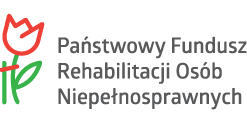 Data wpływu: ……………………….Nr sprawy: …………………………..WNIOSEK
 o dofinansowanie ze środków programu„Pomoc osobom niepełnosprawnym poszkodowanym w wyniku żywiołu lub sytuacji kryzysowych wywołanych chorobami zakaźnymi” – Moduł IIIZnak „X” oznacza wybraną pozycję przez Wnioskodawcę na liście opcji możliwych do wyboru.INFORMACJE O WnioskodawcyADRES ZAMIESZKANIAADRES KORESPONDENCYJNYSTAN PRAWNY DOTYCZĄCY NIEPEŁNOSPRAWNOŚCI WnioskodawcyINFORMACJE O PLACÓWCE REHABILITACYJNEJINFORMACJE O WNIOSKOWANEJ POMOCYPODOPIECZNY Nr 1DANE PODOPIECZNEGOADRES ZAMIESZKANIA PODOPIECZNEGOSTAN PRAWNY DOTYCZĄCY NIEPEŁNOSPRAWNOŚCI PODOPIECZNEGOINFORMACJE O PLACÓWCE REHABILITACYJNEJ PODOPIECZNEGOINFORMACJE O WNIOSKOWANEJ POMOCY DLA PODOPIECZNEGOPODOPIECZNY Nr 2DANE PODOPIECZNEGOADRES ZAMIESZKANIA PODOPIECZNEGOSTAN PRAWNY DOTYCZĄCY NIEPEŁNOSPRAWNOŚCI PODOPIECZNEGOINFORMACJE O PLACÓWCE REHABILITACYJNEJ PODOPIECZNEGOINFORMACJE O WNIOSKOWANEJ POMOCY DLA PODOPIECZNEGOPODOPIECZNY Nr 3DANE PODOPIECZNEGOADRES ZAMIESZKANIA PODOPIECZNEGOSTAN PRAWNY DOTYCZĄCY NIEPEŁNOSPRAWNOŚCI PODOPIECZNEGOINFORMACJE O PLACÓWCE REHABILITACYJNEJ PODOPIECZNEGOINFORMACJE O WNIOSKOWANEJ POMOCY DLA PODOPIECZNEGOPODOPIECZNY Nr 4DANE PODOPIECZNEGOADRES ZAMIESZKANIA PODOPIECZNEGOSTAN PRAWNY DOTYCZĄCY NIEPEŁNOSPRAWNOŚCI PODOPIECZNEGOINFORMACJE O PLACÓWCE REHABILITACYJNEJ PODOPIECZNEGOINFORMACJE O WNIOSKOWANEJ POMOCY DLA PODOPIECZNEGOPODOPIECZNY Nr 5DANE PODOPIECZNEGOADRES ZAMIESZKANIA PODOPIECZNEGOSTAN PRAWNY DOTYCZĄCY NIEPEŁNOSPRAWNOŚCI PODOPIECZNEGOINFORMACJE O PLACÓWCE REHABILITACYJNEJ PODOPIECZNEGOINFORMACJE O WNIOSKOWANEJ POMOCY DLA PODOPIECZNEGOINFORMACJE DOTYCZĄCE WNIOSKOWANEJ POMOCY FINANSOWEJDANE RACHUNKU BANKOWEGO WnioskodawcyOświadczam, że: 1)	Adresaci programu wymienieni we wniosku, nie otrzymali na podstawie odrębnych wniosków (o przyznanie świadczenia w ramach Modułu III programu „Pomoc osobom niepełnosprawnym poszkodowanym w wyniku żywiołu lub sytuacji kryzysowych wywołanych chorobami zakaźnymi”) pomocy finansowej udzielonej w formie dofinansowania kosztów związanych z zapewnieniem opieki w warunkach domowych.2)	w miesiącach, które obejmuje niniejszy wniosek, nie nastąpiła wypłata dodatkowego zasiłku opiekuńczego, o którym mowa w art. 4 ustawy z dnia 2 marca 2020 r. o szczególnych rozwiązaniach związanych z zapobieganiem. przeciwdziałaniem i zwalczaniem COVID-19, innych chorób zakaźnych oraz wywołanych nimi sytuacji kryzysowych;3)	informacje podane we wniosku są zgodne z prawdą oraz przyjmuję do wiadomości, że podanie przez Wnioskodawcę informacji niezgodnych z prawdą eliminuje wniosek z dalszego rozpatrywania.Osoba niemogąca pisać może złożyć oświadczenie woli w formie pisemnej w ten sposób, że uczyni na dokumencie tuszowy odcisk palca, a obok tego odcisku osoba przez nią upoważniona wypisze jej imię i nazwisko oraz złoży swój podpis, albo w ten sposób, że zamiast składającego oświadczenie podpisze się osoba przez niego upoważniona, a jej podpis będzie poświadczony przez notariusza, wójta (burmistrza, prezydenta miasta), starostę lub marszałka województwa z zaznaczeniem, że został złożony na życzenie osoby niemogącej pisać.Informacje o programieAdresatami programu są:osoby niepełnosprawne posiadające aktualne orzeczenie o stopniu niepełnosprawności (lub orzeczenie równoważne),dzieci i młodzież niepełnosprawna posiadająca aktualne orzeczenie o niepełnosprawności, wydane przed ukończeniem 16 roku życia.Uwaga! W imieniu osób niepełnoletnich oraz ubezwłasnowolnionych częściowo lub całkowicie – zwanych dalej „podopiecznymi” – występują opiekunowie prawni tych osób.W ramach Modułu III programu udzielana jest pomoc finansowa dla osób niepełnosprawnych, które na skutek wystąpienia sytuacji kryzysowych spowodowanych chorobami zakaźnymi utraciły, w okresie od dnia 9 marca 2020 roku do dnia 4 września 2020 roku, możliwość korzystania (przez okres co najmniej 5 kolejnych następujących po sobie dni roboczych) w danym miesiącu, za który przysługuje wsparcie z opieki świadczonej w placówce rehabilitacyjnej.Pomoc finansowa udzielana jest w formie dofinansowania kosztów związanych z zapewnieniem opieki w warunkach domowych.Maksymalna wysokość świadczenia udzielonego ze środków PFRON w ramach Modułu III programu wynosi 500 zł miesięcznie na jedną osobę niepełnosprawną, z tym że okres, na jaki może zostać przyznane świadczenie, nie może być dłuższy niż 3 miesiące. W każdym z wykazanych we wniosku miesięcy musi wystąpić brak możliwości korzystania z opieki w placówce rehabilitacyjnej przez okres co najmniej 5 kolejnych następujących po sobie dni roboczych.Pod pojęciem „placówki rehabilitacyjnej” należy rozumieć placówkę, w której udzielane jest wsparcie osobom niepełnosprawnym świadczone w sposób ciągły (tzn. co najmniej 5 dni w tygodniu, przez co najmniej 10 miesięcy w roku).Uwaga! Pomoc finansowa w ramach Modułu III programu skierowana jest do osób niepełnosprawnych, które są lub były w okresie od 9 marca 2020 roku:uczestnikami warsztatów terapii zajęciowej;uczestnikami środowiskowych domów samopomocy, funkcjonujących na podstawie przepisów ustawy o pomocy społecznej;podopiecznymi dziennych domów pomocy społecznej, funkcjonujących na podstawie przepisów ustawy o pomocy społecznej;podopiecznymi placówek rehabilitacyjnych, których działalność finansowana jest ze środków PFRON na podstawie art. 36 ustawy o rehabilitacji zawodowej i społecznej oraz zatrudnianiu osób niepełnosprawnych;uczestnikami programów zatwierdzonych przez Radę Nadzorczą PFRON i w ramach tych programów korzystają ze wsparcia udzielanego przez placówki rehabilitacyjne;pełnoletnimi (od 18 do 25 roku życia) uczestnikami zajęć rewalidacyjno-wychowawczych organizowanych zgodnie z przepisami rozporządzenia Ministra Edukacji Narodowej z dnia 23 kwietnia 2013 r. w sprawie warunków i sposobu organizowania zajęć rewalidacyjno-wychowawczych dla dzieci i młodzieży z upośledzeniem umysłowym w stopniu głębokim;pełnoletnimi (od 18 do 24 roku życia) wychowankami specjalnych ośrodków szkolno-wychowawczych oraz specjalnych ośrodków wychowawczych, bądź uczniami szkół specjalnych przysposabiających do pracy funkcjonujących na podstawie ustawy Prawo oświatowe;pełnoletnimi (od 18 do 25 roku życia) wychowankami ośrodków rehabilitacyjno-edukacyjno-wychowawczych oraz ośrodków rewalidacyjno-wychowawczych funkcjonujących na podstawie ustawy Prawo oświatowe.Informacje o programie: www.pfron.org.pl – zakładka „O Funduszu – Programy i zadania PFRON”.Należy wypełnić poszczególne punkty wniosku lub wpisać „nie dotyczy”.Nazwa polaZawartośćWnioskodawca składa wniosek:we własnym imieniujako rodzic/opiekun prawny niepełnoletniego dziecka/niepełnoletniego podopiecznegojako rodzic/opiekun prawny pełnoletniego dziecka/pełnoletniego podopiecznego (dotyczy wyłącznie osób częściowo lub całkowicie ubezwłasnowolnionych)Imię:Nazwisko:PESEL:Data urodzenia:Nr telefonu:Adres e-mail:Nazwa polaZawartośćWojewództwo:Powiat:Ulica:Nr domu:Nr lokalu:Miejscowość:Kod pocztowy:Poczta:Taki sam, jak adres zamieszkaniaNazwa polaZawartośćWojewództwo:Powiat:Ulica:Nr domu:Nr lokalu:Miejscowość:Kod pocztowy:Poczta:Wypełnia Wnioskodawca, jeśli składa wniosek w imieniu własnym.Wypełnia Wnioskodawca, jeśli składa wniosek w imieniu własnym.Nazwa polaZawartośćStopień niepełnosprawności: znaczny	umiarkowany		 lekki		nie dotyczyOrzeczenie dotyczące niepełnosprawności ważne jest:bezterminowo okresowo – do dnia:…………………..Grupa inwalidzka: I grupa	II grupa	III grupa	 nie dotyczyWypełnia Wnioskodawca, jeśli składa wniosek w imieniu własnym.Wnioskodawca korzysta z opieki świadczonej przez placówkę rehabilitacyjną:Nazwa polaZawartośćNazwa placówki:Adres placówki:Nr telefonu:Adres e-mail:Wypełnia Wnioskodawca, jeśli składa wniosek w imieniu własnym.Uwaga! Pod pojęciem „placówki rehabilitacyjnej” należy rozumieć placówkę, w której udzielane jest wsparcie osobom niepełnosprawnym świadczone w sposób ciągły (tzn. co najmniej 5 dni w tygodniu, przez co najmniej 10 miesięcy w roku).Wnioskodawca na skutek wystąpienia sytuacji kryzysowych spowodowanych chorobami zakaźnymi utracił, w okresie od dnia 9 marca 2020 roku do dnia 4 września 2020 roku, możliwość korzystania (przez okres co najmniej 5 kolejnych następujących po sobie dni roboczych) w danym miesiącu, za który przysługuje wsparcie z opieki świadczonej w placówce rehabilitacyjnej. Uwaga! Okres, na jaki może zostać przyznane świadczenie, nie może być dłuższy niż 3 miesiące – w każdym z wykazanych miesięcy Wnioskodawca musi spełniać ww. warunek, tj. musi wystąpić brak możliwości korzystania z opieki w placówce rehabilitacyjnej przez okres co najmniej 5 kolejnych następujących po sobie dni roboczych.Uwaga! Świadczenie nie przysługuje za miesiąc, w którym nastąpiła wypłata dodatkowego zasiłku opiekuńczego, o którym mowa w art. 4 ustawy z dnia 2 marca 2020 r. o szczególnych rozwiązaniach związanych z zapobieganiem, przeciwdziałaniem i zwalczaniem COVID-19, innych chorób zakaźnych oraz wywołanych nimi sytuacji kryzysowych.Wnioskowany okres przyznania świadczenia:1 miesiąc	2 miesiące	3 miesiąceNazwa polaZawartośćImię:Nazwisko:PESEL:Data urodzenia: Taki sam, jak adres zamieszkania Wnioskodawcy Taki sam, jak adres zamieszkania WnioskodawcyNazwa polaZawartośćWojewództwo:Powiat:Ulica:Nr domu:Nr lokalu:Miejscowość:Kod pocztowy:Poczta:Nazwa polaZawartośćCzy podopieczny jest pełnoletni?Tak	NieStopień niepełnosprawności: znaczny	umiarkowany		 lekkiorzeczenie o niepełnosprawności (do 16 roku życia) nie dotyczyOrzeczenie dotyczące niepełnosprawności ważne jest:bezterminowo okresowo – do dnia:…………………..Grupa inwalidzka: I grupa	II grupa	III grupa	 nie dotyczyPodopieczny korzysta z opieki świadczonej przez placówkę rehabilitacyjną:Nazwa polaZawartośćNazwa placówki:Adres placówki:Nr telefonu:Adres e-mail:Uwaga! Pod pojęciem „placówki rehabilitacyjnej” należy rozumieć placówkę, w której udzielane jest wsparcie osobom niepełnosprawnym świadczone w sposób ciągły (tzn. co najmniej 5 dni w tygodniu, przez co najmniej 10 miesięcy w roku).Podopieczny na skutek wystąpienia sytuacji kryzysowych spowodowanych chorobami zakaźnymi utracił, w okresie od dnia 9 marca 2020 roku do dnia 4 września 2020 roku, możliwość korzystania (przez okres co najmniej 5 kolejnych następujących po sobie dni roboczych) w danym miesiącu, za który przysługuje wsparcie z opieki świadczonej w placówce rehabilitacyjne.Uwaga! Okres, na jaki może zostać przyznane świadczenie, nie może być dłuższy niż 3 miesiące – w każdym z wykazanych miesięcy Podopieczny musi spełniać ww. warunek, tj. musi wystąpić brak możliwości korzystania z opieki w placówce rehabilitacyjnej przez okres co najmniej 5 kolejnych następujących po sobie dni roboczych.Uwaga! Świadczenie nie przysługuje za miesiąc, w którym nastąpiła wypłata dodatkowego zasiłku opiekuńczego, o którym mowa w art. 4 ustawy z dnia 2 marca 2020 r. o szczególnych rozwiązaniach związanych z zapobieganiem, przeciwdziałaniem i zwalczaniem COVID-19, innych chorób zakaźnych oraz wywołanych nimi sytuacji kryzysowych.Wnioskowany okres przyznania świadczenia: 1 miesiąc	2 miesiące	3 miesiąceNazwa polaZawartośćImię:Nazwisko:PESEL:Data urodzenia: Taki sam, jak adres zamieszkania Wnioskodawcy Taki sam, jak adres zamieszkania WnioskodawcyNazwa polaZawartośćWojewództwo:Powiat:Ulica:Nr domu:Nr lokalu:Miejscowość:Kod pocztowy:Poczta:Nazwa polaZawartośćCzy podopieczny jest pełnoletni?Tak	NieStopień niepełnosprawności: znaczny	umiarkowany		 lekkiorzeczenie o niepełnosprawności (do 16 roku życia) nie dotyczyOrzeczenie dotyczące niepełnosprawności ważne jest:bezterminowo okresowo – do dnia:…………………..Grupa inwalidzka: I grupa	II grupa	III grupa	 nie dotyczy Taki sam, jak adres placówki przy Podopiecznym nr 1Podopieczny korzysta z opieki świadczonej przez placówkę rehabilitacyjną:Nazwa polaZawartośćNazwa placówki:Adres placówki:Nr telefonu:Adres e-mail:Uwaga! Pod pojęciem „placówki rehabilitacyjnej” należy rozumieć placówkę, w której udzielane jest wsparcie osobom niepełnosprawnym świadczone w sposób ciągły (tzn. co najmniej 5 dni w tygodniu, przez co najmniej 10 miesięcy w roku).Podopieczny na skutek wystąpienia sytuacji kryzysowych spowodowanych chorobami zakaźnymi utracił, w okresie od dnia 9 marca 2020 roku do dnia 4 września 2020 roku, możliwość korzystania (przez okres co najmniej 5 kolejnych następujących po sobie dni roboczych) w danym miesiącu, za który przysługuje wsparcie z opieki świadczonej w placówce rehabilitacyjne.Uwaga! Okres, na jaki może zostać przyznane świadczenie, nie może być dłuższy niż 3 miesiące – w każdym z wykazanych miesięcy Podopieczny musi spełniać ww. warunek, tj. musi wystąpić brak możliwości korzystania z opieki w placówce rehabilitacyjnej przez okres co najmniej 5 kolejnych następujących po sobie dni roboczych.Uwaga! Świadczenie nie przysługuje za miesiąc, w którym nastąpiła wypłata dodatkowego zasiłku opiekuńczego, o którym mowa w art. 4 ustawy z dnia 2 marca 2020 r. o szczególnych rozwiązaniach związanych z zapobieganiem, przeciwdziałaniem i zwalczaniem COVID-19, innych chorób zakaźnych oraz wywołanych nimi sytuacji kryzysowych.Wnioskowany okres przyznania świadczenia: 1 miesiąc	2 miesiące	3 miesiąceNazwa polaZawartośćImię:Nazwisko:PESEL:Data urodzenia: Taki sam, jak adres zamieszkania Wnioskodawcy Taki sam, jak adres zamieszkania WnioskodawcyNazwa polaZawartośćWojewództwo:Powiat:Ulica:Nr domu:Nr lokalu:Miejscowość:Kod pocztowy:Poczta:Nazwa polaZawartośćCzy podopieczny jest pełnoletni?Tak	NieStopień niepełnosprawności: znaczny	umiarkowany		 lekkiorzeczenie o niepełnosprawności (do 16 roku życia) nie dotyczyOrzeczenie dotyczące niepełnosprawności ważne jest:bezterminowo okresowo – do dnia:…………………..Grupa inwalidzka: I grupa	II grupa	III grupa	 nie dotyczy Taki sam, jak adres placówki przy Podopiecznym nr 1Podopieczny korzysta z opieki świadczonej przez placówkę rehabilitacyjną:Nazwa polaZawartośćNazwa placówki:Adres placówki:Nr telefonu:Adres e-mail:Uwaga! Pod pojęciem „placówki rehabilitacyjnej” należy rozumieć placówkę, w której udzielane jest wsparcie osobom niepełnosprawnym świadczone w sposób ciągły (tzn. co najmniej 5 dni w tygodniu, przez co najmniej 10 miesięcy w roku).Podopieczny na skutek wystąpienia sytuacji kryzysowych spowodowanych chorobami zakaźnymi utracił, w okresie od dnia 9 marca 2020 roku do dnia 4 września 2020 roku, możliwość korzystania (przez okres co najmniej 5 kolejnych następujących po sobie dni roboczych) w danym miesiącu, za który przysługuje wsparcie z opieki świadczonej w placówce rehabilitacyjne. Uwaga! Okres, na jaki może zostać przyznane świadczenie, nie może być dłuższy niż 3 miesiące – w każdym z wykazanych miesięcy Podopieczny musi spełniać ww. warunek, tj. musi wystąpić brak możliwości korzystania z opieki w placówce rehabilitacyjnej przez okres co najmniej 5 kolejnych następujących po sobie dni roboczych.Uwaga! Świadczenie nie przysługuje za miesiąc, w którym nastąpiła wypłata dodatkowego zasiłku opiekuńczego, o którym mowa w art. 4 ustawy z dnia 2 marca 2020 r. o szczególnych rozwiązaniach związanych z zapobieganiem, przeciwdziałaniem i zwalczaniem COVID-19, innych chorób zakaźnych oraz wywołanych nimi sytuacji kryzysowych.Wnioskowany okres przyznania świadczenia: 1 miesiąc	2 miesiące	3 miesiąceNazwa polaZawartośćImię:Nazwisko:PESEL:Data urodzenia: Taki sam, jak adres zamieszkania Wnioskodawcy Taki sam, jak adres zamieszkania WnioskodawcyNazwa polaZawartośćWojewództwo:Powiat:Ulica:Nr domu:Nr lokalu:Miejscowość:Kod pocztowy:Poczta:Nazwa polaZawartośćCzy podopieczny jest pełnoletni?Tak	NieStopień niepełnosprawności: znaczny	umiarkowany		lekkiorzeczenie o niepełnosprawności (do 16 roku życia) nie dotyczyOrzeczenie dotyczące niepełnosprawności ważne jest:bezterminowo okresowo – do dnia:…………………..Grupa inwalidzka: I grupa	II grupa	III grupa	 nie dotyczy Taki sam, jak adres placówki przy Podopiecznym nr 1Podopieczny korzysta z opieki świadczonej przez placówkę rehabilitacyjną:Nazwa polaZawartośćNazwa placówki:Adres placówki:Nr telefonu:Adres e-mail:Uwaga! Pod pojęciem „placówki rehabilitacyjnej” należy rozumieć placówkę, w której udzielane jest wsparcie osobom niepełnosprawnym świadczone w sposób ciągły (tzn. co najmniej 5 dni w tygodniu, przez co najmniej 10 miesięcy w roku).Podopieczny na skutek wystąpienia sytuacji kryzysowych spowodowanych chorobami zakaźnymi utracił, w okresie od dnia 9 marca 2020 roku do dnia 4 września 2020 roku, możliwość korzystania (przez okres co najmniej 5 kolejnych następujących po sobie dni roboczych) w danym miesiącu, za który przysługuje wsparcie z opieki świadczonej w placówce rehabilitacyjne. Uwaga! Okres, na jaki może zostać przyznane świadczenie, nie może być dłuższy niż 3 miesiące – w każdym z wykazanych miesięcy Podopieczny musi spełniać ww. warunek, tj. musi wystąpić brak możliwości korzystania z opieki w placówce rehabilitacyjnej przez okres co najmniej 5 kolejnych następujących po sobie dni roboczych.Uwaga! Świadczenie nie przysługuje za miesiąc, w którym nastąpiła wypłata dodatkowego zasiłku opiekuńczego, o którym mowa w art. 4 ustawy z dnia 2 marca 2020 r. o szczególnych rozwiązaniach związanych z zapobieganiem, przeciwdziałaniem i zwalczaniem COVID-19, innych chorób zakaźnych oraz wywołanych nimi sytuacji kryzysowych.Wnioskowany okres przyznania świadczenia: 1 miesiąc	2 miesiące	3 miesiąceNazwa polaZawartośćImię:Nazwisko:PESEL:Data urodzenia: Taki sam, jak adres zamieszkania Wnioskodawcy Taki sam, jak adres zamieszkania WnioskodawcyNazwa polaZawartośćWojewództwo:Powiat:Ulica:Nr domu:Nr lokalu:Miejscowość:Kod pocztowy:Poczta:Nazwa polaZawartośćCzy podopieczny jest pełnoletni?Tak	NieStopień niepełnosprawności: znaczny	umiarkowany		 lekkiorzeczenie o niepełnosprawności (do 16 roku życia) nie dotyczyOrzeczenie dotyczące niepełnosprawności ważne jest:bezterminowo okresowo – do dnia:…………………..Grupa inwalidzka: I grupa	II grupa	III grupa	 nie dotyczy Taki sam, jak adres placówki przy Podopiecznym nr 1Podopieczny korzysta z opieki świadczonej przez placówkę rehabilitacyjną:Nazwa polaZawartośćNazwa placówki:Adres placówki:Nr telefonu:Adres e-mail:Uwaga! Pod pojęciem „placówki rehabilitacyjnej” należy rozumieć placówkę, w której udzielane jest wsparcie osobom niepełnosprawnym świadczone w sposób ciągły (tzn. co najmniej 5 dni w tygodniu, przez co najmniej 10 miesięcy w roku).Podopieczny na skutek wystąpienia sytuacji kryzysowych spowodowanych chorobami zakaźnymi utracił, w okresie od dnia 9 marca 2020 roku do dnia 4 września 2020 roku, możliwość korzystania (przez okres co najmniej 5 kolejnych następujących po sobie dni roboczych) w danym miesiącu, za który przysługuje wsparcie z opieki świadczonej w placówce rehabilitacyjne. Uwaga! Okres, na jaki może zostać przyznane świadczenie, nie może być dłuższy niż 3 miesiące – w każdym z wykazanych miesięcy Podopieczny musi spełniać ww. warunek, tj. musi wystąpić brak możliwości korzystania z opieki w placówce rehabilitacyjnej przez okres co najmniej 5 kolejnych następujących po sobie dni roboczych.Uwaga! Świadczenie nie przysługuje za miesiąc, w którym nastąpiła wypłata dodatkowego zasiłku opiekuńczego, o którym mowa w art. 4 ustawy z dnia 2 marca 2020 r. o szczególnych rozwiązaniach związanych z zapobieganiem, przeciwdziałaniem i zwalczaniem COVID-19, innych chorób zakaźnych oraz wywołanych nimi sytuacji kryzysowych.Wnioskowany okres przyznania świadczenia: 1 miesiąc	2 miesiące	3 miesiąceWysokość wnioskowanej pomocy w ramach Modułu III programu: …………………. złUwaga! Maksymalna wysokość świadczenia udzielonego Adresatowi programu ze środków PFRON w ramach Modułu III programu wynosi 500 zł miesięcznie na jedną osobę niepełnosprawną, z tym że okres, na jaki może zostać przyznane świadczenie, nie może być dłuższy niż 3 miesiące. Wysokość wnioskowanej pomocy należy określić łącznie dla wszystkich osób niepełnosprawnych, których dotyczy przedmiotowy wniosek. Uwaga! W każdym z wykazanych we wniosku miesięcy musi wystąpić brak możliwości korzystania z opieki w placówce rehabilitacyjnej przez okres co najmniej 5 kolejnych następujących po sobie dni roboczych.Uwaga! Świadczenie nie przysługuje za miesiąc, w którym nastąpiła wypłata dodatkowego zasiłku opiekuńczego, o którym mowa w art. 4 ustawy z dnia 2 marca 2020 r. o szczególnych rozwiązaniach związanych z zapobieganiem, przeciwdziałaniem i zwalczaniem COVID-19, innych chorób zakaźnych oraz wywołanych nimi sytuacji kryzysowych.Forma przekazania środków finansowych:przelew na konto Wnioskodawcy/osoby upoważnionej przez Wnioskodawcęw kasie lub przekazem pocztowym (o ile Realizator dopuszcza taką formę płatności)Uwaga! Z powodu sytuacji epidemiologicznej wybór formy przekazania środków finansowych w kasie lub przekazem pocztowym dopuszczalny jest jedynie w sytuacji, w której Wnioskodawca nie posiada rachunku bankowego.Informacja o rachunku bankowym, na który mają zostać przekazane środki w przypadku przyznania świadczenia w ramach Modułu III programu:Nazwa polaZawartośćDane właściciela rachunku:Nazwa banku:Numer rachunku bankowego:MiejscowośćDataPodpis WnioskodawcyData i podpis pracownika prowadzącego sprawę:Data, pieczątka i podpis kierownika właściwej jednostki organizacyjnej Realizatora programu: